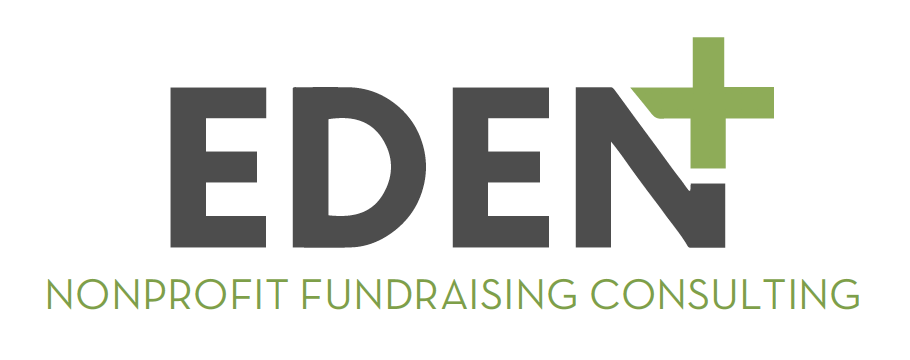 Prospective Donor Identification ExerciseYour Name____________________ Your Email ______________________Employer: _________________________________Other Boards: _________________________________Other Organization: _________________________________Church/Religious: _________________________________Companies you work closely with: __________________________________Alma Mater/Children’s School(s): __________________________________Spouse’s Affiliations: __________________________________Friends: __________________________________Neighbors:__________________________________Connection to Another City: __________________________________Instructions for participants:Fill in sections A. – J. as best you can. You may not be able to fill in each category but try being creative. Once you have filled in the upper section take any six answers and place them in the boxes labeled 1. – 6. Now in the five boxes below each category list a few names of people who might be interested today or could be interested in the future. Repeat for each category you have chosen. Next to each name there are columns for Capacity to Become a Donor (Cap.) and Affinity for the Mission (Aff.). On a scale of 1-10 rank each entity listed in each column. Capacity means their ability/willingness to donate. Affinity means how interested they are in your mission. These are simply guesses based on your judgment. Example:Employer – Starbucks Corp. Jeremy Bronson		7	10Nick Martin			3	4Instructions for leaders:Record all names and data including who suggested them in a spreadsheet. Send each exercise participant their list back and request contact information for each entity. This is easiest to do when people are back at their desks or home. Prioritize those who have the highest combinations of Capacity & Affinity. Contact those you would like to invite personally. Create an engagement plan or strategy for the remainder. Keep track of progress and send progress to stakeholders. For those without a clear connection or who require special attention please send them to the Executive Director or CEO. 1.Cap.Aff.2.Cap.Aff.3. Cap.Aff.4.Cap.Aff.5.Cap.Aff.6.Cap.Aff.